SUP	ARB/43A11/1RESOLUTION 80 (DUBAI, 2012)Acknowledging the active involvement of the membership in the development of ITU Telecommunication Standardization Sector deliverables(Dubai, 2012)The World Telecommunication Standardization Assembly (Dubai, 2012),Reasons:	That the Resolution mandate and scope is already discussed and no need to maintain it.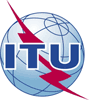 World Telecommunication Standardization Assembly (WTSA-16)
Hammamet, 25 October - 3 November 2016World Telecommunication Standardization Assembly (WTSA-16)
Hammamet, 25 October - 3 November 2016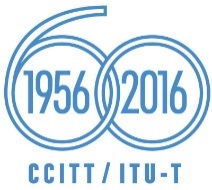 PLENARY MEETINGPLENARY MEETINGAddendum 11 to
Document 43-EAddendum 11 to
Document 43-E29 September 201629 September 2016Original: EnglishOriginal: EnglishArab States AdministrationsArab States AdministrationsArab States AdministrationsArab States AdministrationsProposed suppression of Resolution 80 - Acknowledging the active involvement of the membership in the development of ITU Telecommunication Standardization Sector deliverablesProposed suppression of Resolution 80 - Acknowledging the active involvement of the membership in the development of ITU Telecommunication Standardization Sector deliverablesProposed suppression of Resolution 80 - Acknowledging the active involvement of the membership in the development of ITU Telecommunication Standardization Sector deliverablesProposed suppression of Resolution 80 - Acknowledging the active involvement of the membership in the development of ITU Telecommunication Standardization Sector deliverablesAbstract: